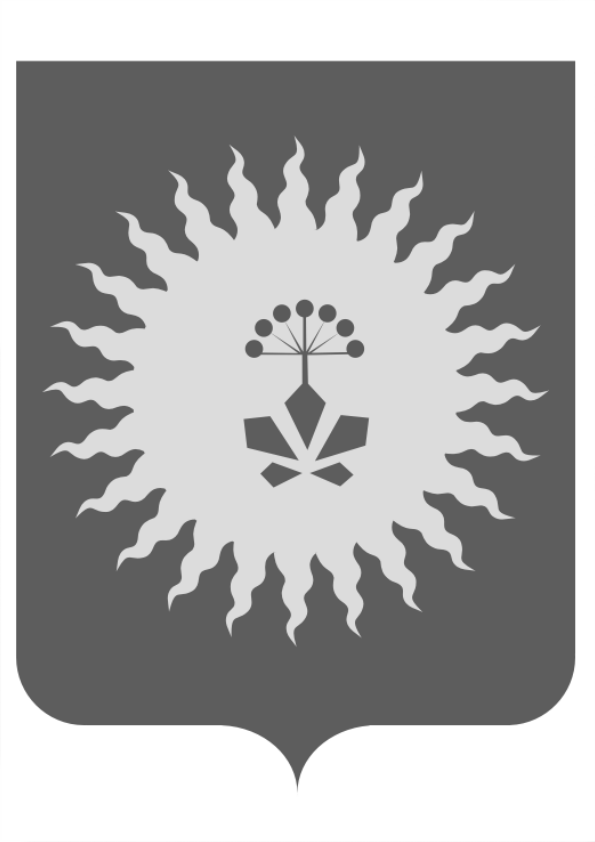 АДМИНИСТРАЦИЯАНУЧИНСКОГО МУНИЦИПАЛЬНОГО ОКРУГАПРИМОРСКОГО КРАЯПОСТАНОВЛЕНИЕ27 января 2021г.                          с. Анучино                                             № 54Об утверждении Устава муниципального унитарного предприятия«Анучинское ЖКХ» Анучинского муниципального района (в новой редакции)В соответствии с Гражданским кодексом Российской Федерации, федеральным законом от 06 октября 2003 года № 131-ФЗ «Об общих принципах организации местного самоуправления в Российской Федерации», федеральным законом от 14 ноября 2002 года № 161-ФЗ «О государственных и муниципальных унитарных предприятиях», Законом Приморского края от 16 сентября 2019 года № 568-КЗ «Об Анучинском муниципальном округе», Решением Думы Анучинского муниципального округа от 22 апреля 2020 года № 6 «О правопреемстве вновь образованного муниципального образования Анучинский муниципальный округ», Уставом Анучинского муниципального округа, администрация Анучинского муниципального округа Приморского края,ПОСТАНОВЛЯЕТ:1. Утвердить Устав муниципального унитарного предприятия «Анучинское ЖКХ» Анучинского муниципального района, в новой редакции, (согласно Приложению).2. Признать утратившим силу постановление администрации Анучинского муниципального округа от 28.12.2020 года № 294 «Об утверждении Устава муниципального унитарного предприятия «Анучинское ЖКХ» Анучинского муниципального района (в новой редакции).3. Директору МУП «Анучинское ЖКХ» Анучинского муниципального района Замыслову Сергею Сергеевичу, выступить заявителем при подаче заявления о государственной регистрации Устава муниципального унитарного предприятия «Анучинское ЖКХ» Анучинского муниципального района, в новой редакции, в инспекцию Федеральной налоговой службы по Ленинскому району города Владивосток Приморского края.4. Общему отделу администрации Анучинского муниципального округа Приморского края (Бурдейной С.В.) разместить на официальном сайте администрации Анучинского муниципального округа Приморского края, в сети Интернет;5. Контроль за выполнением настоящего постановления оставляю за собой.6. Настоящее постановление вступает в силу с момента размещения на официальном сайте администрации Анучинского муниципального округа Приморского края, в сети Интернет;Глава Анучинского муниципального округа                                                         С.А. Понуровский                                                                      «Утверждаю»                                                 Глава Анучинского                                                          муниципального округа                                                                        ____________С.А. Понуровский                                                          «      » января 2021 годаУСТАВмуниципального унитарного предприятия«Анучинское ЖКХ»Анучинского муниципального округас.Анучино2021 годаПриложениек постановлению АдминистрацииАнучинского муниципального округа Приморского краяот 27 января 2021 года № 54   Устав муниципального унитарного предприятия «Анучинское ЖКХ» Анучинского муниципального округа1. Общие положения1.1. Настоящий Устав является основным правовым документом, определяющим порядок организации и осуществления текущей финансово-хозяйственной деятельности муниципального унитарного предприятия «Анучинское ЖКХ» Анучинского муниципального округа (далее – Предприятие).	Организационно-правовая форма Предприятия: муниципальное унитарное предприятие.	Полное наименование Предприятия: Муниципальное унитарное предприятие «Анучинское ЖКХ» Анучинского муниципального округа.	Сокращенное название Предприятия: МУП «Анучинское ЖКХ» Анучинского муниципального округа.	Юридический адрес Предприятия: 692300 Приморский край, Анучинский муниципальный округ, с.Анучино ул.Слизкова д.5.	Фактический и почтовый адрес: 692300 Приморский, Анучинский муниципальный округ, с.Анучино ул.Слизкова д.5.	1.2. Учредителем Предприятия является администрация Анучинского муниципального округа Приморского края (далее – Учредитель).	1.3. Предприятие является юридическим лицом, имеет обособленное имущество, самостоятельный баланс, расчетный и иные счета в учреждениях банков, печать со своим наименованием, бланки.	1.4. Предприятие осуществляет свою деятельность в соответствии с Гражданским кодексом Российской Федерации, Федеральным законом от 14 ноября 2002 года №161-ФЗ ФЗ «О государственных и муниципальных унитарных предприятиях», Уставом Анучинского муниципального округа, настоящим Уставом, а также иными законодательными и нормативными актами Российской Федерации.	1.5. Предприятие является коммерческой организацией и несет ответственность, установленную законодательством Российской Федерации, за результаты своей производственно-хозяйственной и финансовой деятельности и выполнение обязательств перед собственником имущества, поставщиками, потребителями, бюджетом, банками и другими юридическими и физическими лицами.	1.6. Предприятие от своего имени приобретает имущественные и личные неимущественные права и несет обязанности, выступает истцом и ответчиком в суде в соответствие с действующим законодательством Российской Федерации.	1.7. Имущество Предприятия принадлежит ему на праве хозяйственного ведения.	1.8. Предприятие не вправе создавать в качестве юридического лица другое унитарное предприятие путем передачи ему части своего имущества.	1.9. Предприятие отвечает по своим обязательствам всем принадлежащим ему имуществом. Предприятие не отвечает по обязательствам собственника имущества, за исключением случаев, предусмотренных законодательством Российской Федерации.	1.10. Предприятие приобретает права юридического лица с момента его государственной регистрации.	1.11. Предприятие может быть участником (членом) коммерческих и некоммерческих организаций, в которых в соответствии с федеральным законодательством Российской Федерации, допускается участие юридических лиц.2. Цели и виды деятельности Предприятия	2.1. Основным видом деятельности Предприятия является предоставление населению коммунальных услуг, обеспечение надлежащей эксплуатации объектов коммунального назначения, начисление, сбор и перевод денежных средств за оплату жилищно-коммунальных услуг населением.	2.2. Основными видами деятельности Предприятия являются:	2.2.1. управление эксплуатацией жилого фонда;	2.2.2. производство тепловой энергии котельными;	2.2.3. транспортировка тепловой энергии по тепловым сетям различных групп потребителей;	2.2.4. добыча подземных вод;	2.2.5. пользование поверхностными водными объектами;	2.2.6. эксплуатация водопроводных распределительных сетей и распределение воды на коммунально-бытовые нужды и потребителям;	2.2.7. отвод и очистка сточных вод;	2.2.8. сбор, вывоз и утилизация бытовых отходов;	2.2.9. эксплуатация и обслуживание объектов жилищно-коммунального хозяйства;	2.2.10. ритуальные услуги;	2.2.11. эксплуатация сетей коммунального назначения;	2.2.12. ремонтные работы на коммунальных сетях;	2.2.13. текущий и капитальный ремонт жилищного фонда, нежилых помещений и объектов инженерной инфраструктуры;	2.2.14. устройство покрытий зданий и сооружений;	2.2.15. предоставление прочих коммунальных, социальных и персональных услуг;	2.2.16. предоставление населению, физическим и юридическим лицам коммунальных услуг;	2.2.17. предоставление населению, физическим и юридическим лицам услуг по содержанию жилья, зданий и сооружений;	2.2.18. обкос территорий;	2.2.19. содержание дорог;	2.2.20. уборка территорий от мусора, снега;	2.2.21. производство земляных работ;	2.2.22. монтаж зданий и сооружений из сборных конструкций;	2.2.23. разбивка клумб, высадка деревьев, уничтожение зеленых насаждений, создающих угрозу жизнедеятельности населения и организаций;	2.2.24. устройство дворового и уличного освещения;	2.2.25. ликвидация несанкционированных свалок.	2.3. Предметом деятельности Предприятия является осуществление деятельности в сфере жилищно-коммунального хозяйства.	2.4. Предприятие вправе осуществлять в пределах, не лишающих его возможности осуществлять деятельность, цели, предмет, виды которой определены в пунктах 2.1., 2.2. и 2.3 настоящего Устава.	2.5. Предприятие вправе осуществлять иные виды деятельности, в соответствие с действующим законодательством Российской Федерации.3. Имущество Предприятия	3.1. Имущество Предприятия формируется за счёт:	3.1.1. имущества, переданного Предприятию в хозяйственное ведение;	3.1.2. прибыль, полученная в результате хозяйственной деятельности;	3.1.3. иные источники, не противоречащие законодательству Российской Федерации.	3.2. Всё имущество Предприятия находится в муниципальной собственности Анучинского муниципального округа, отражается в самостоятельном балансе и закреплено за Предприятием на праве хозяйственного ведения.	3.3. Продукция и доходы от использования имущества, находящегося в хозяйственном ведение Предприятия, а также имущество, приобретенное им за счет полученной прибыли, являются муниципальной собственностью и поступают в хозяйственное ведение Предприятия.	3.4. Уставной фонд Предприятия составляет 100 000 (сто тысяч) рублей.	3.5. Предприятие создает резервный фонд. Размер резервного фонда составляет не ниже 1% уставного фонда Предприятия. Резервный фонд Предприятия формируется путем ежегодных отчислений в размере 1%, если иное не установлено законодательством Российской Федерации, от доли чистой прибыли, остающейся в распоряжении Предприятия. Резервный фонд Предприятия предназначен исключительно для покрытия его убытков и не может быть использован для других целей.	3.6. Предприятие имеет право образовывать другие фонды в размерах, допускаемых действующим законодательством Российской Федерации, из прибыли, остающейся в распоряжении Предприятия.	3.7. Предприятие самостоятельно распоряжается движимым имуществом, принадлежащим ему на праве хозяйственного ведения, согласно действующему законодательству Российской Федерации.	3.8. Предприятие не вправе продавать принадлежащее ему недвижимое имущество, сдавать его в аренду, отдавать в залог, вносить в качестве вклада в уставный (складочный) капитал хозяйственного общества или товарищества или иным способом распоряжаться таким имуществом без согласия собственника имущества Предприятия.3.9. Предприятие не вправе без согласия собственника совершать сделки, связанные с предоставлением займов, поручительств, получением банковских гарантий, с иными обременениями, уступкой требований, переводом долга, а также заключать договора простого товарищества.	3.10. Права Предприятия на объекты интеллектуальной собственности, созданные в процессе осуществления им хозяйственной деятельности, регулируются законодательством Российской Федерации.4. Права собственника имущества Предприятия	4.1. Собственник имущества Предприятия - Анучинский муниципальный округ, в лице администрации Анучинского муниципального округа:	4.1.1. принимает решение о создании Предприятия;	4.1.2. определяет цели, предмет, виды деятельности Предприятия, а также дает согласие на участие Предприятия в ассоциациях и других объединениях коммерческих организаций;	4.1.3. определяет порядок составления, утверждения и установления показателей планов (программы) финансово-хозяйственной деятельности Предприятия;	4.1.4. утверждает Устав Предприятия, вносит в него изменения и дополнения;	4.1.5. принимает решение о реорганизации или ликвидации Предприятия в порядке, установленном законодательством, назначает ликвидационную комиссию, утверждает ликвидационные балансы Предприятия;	4.1.6. формирует уставной фонд Предприятия;	4.1.7. назначает на должность директора Предприятия, заключает с ним, изменяет и прекращает трудовой договор в соответствии с трудовым законодательством и иными, содержащими нормы трудового права, нормативными правовыми актами Российской Федерации;	4.1.8. согласовывает прием на работу главного бухгалтера Предприятия, заключение с ним, изменение и прекращение трудового договора;	4.1.9. утверждает бухгалтерскую отчетность и отчёты Предприятия; 	4.1.10. дает согласие на распоряжение недвижимым имуществом, а в случаях, установленных федеральным законодательством, иными нормативными правовыми актами Российской Федерации, настоящим Уставом, на совершение иных сделок;	4.1.11. осуществляет контроль за использованием по назначению и сохранностью, принадлежащего Предприятию имущества;	4.1.12. утверждает показатели экономической эффективности деятельности Предприятия и контролирует их выполнение;	4.1.13. дает согласие на создание филиалов и открытие представительств Предприятия;	4.1.14. дает согласие на участие унитарного предприятия в иных юридических лицах;	4.1.15. дает согласие в случаях, предусмотренных Федеральным законом от 14.11.2002г. №161-ФЗ "О государственных и муниципальных унитарных предприятиях", на совершение крупных сделок, сделок, в совершении которых имеется заинтересованность, и иных сделок;	4.1.16. принимает решение о проведении аудиторских проверок, утверждает аудитора и определяет размер оплаты его услуг;	4.1.17. в случае, предусмотренном законодательством Российской Федерации о концессионных соглашениях, принимает решение об осуществлении Предприятием отдельных полномочий концедента;	4.1.18. имеет другие права и несет другие обязанности, определенные законодательством Российской Федерации.	4.2. Администрация Анучинского муниципального округа вправе обращаться в суд с исками о признании оспоримой сделки и имуществом Предприятия недействительной, а также с требованием о применении последствий недействительности ничтожной сделки в случаях, установленных законодательством Российской Федерации.	4.3. Администрация Анучинского муниципального округа вправе истребовать имущество Предприятие из чужого незаконного владения.5. Организация деятельности Предприятия	5.1. Предприятие строит свои отношения с государственными и муниципальными органами, организациями, физическими и юридическими лицами, во всех сферах хозяйственной деятельности на основе хозяйственных договоров, соглашений, контрактов. Предприятие свободно в выборе форм и предмета хозяйственных договоров и обязательств, любых других условий хозяйственных взаимоотношений с государственными и муниципальными органами, организациями, физическими и юридическими лицами, которые не противоречат действующему законодательству Российской Федерации, настоящему Уставу и договору о закреплении имущества.	5.2. Предприятие самостоятельно распоряжается результатами производственной деятельности, полученной прибылью, остающейся в распоряжении Предприятия, после уплаты налогов и иных обязательных платежей, а также части прибыли за использование имущества, закрепленного за Предприятием на праве хозяйственного ведения.	5.3. Предприятие устанавливает цены и тарифы на все виды производимых работ, услуг, в соответствии с законодательством Российской Федерации и представляет на утверждение Учредителю.	5.4. Для выполнения уставных целей Предприятие имеет право:	5.4.1. создавать филиалы и представительства, утверждать положения о них, принимать решения об их реорганизации и ликвидации;	5.4.2. приобретать или арендовать основные и оборотные средства за счет имеющихся у него финансовых ресурсов, кредитов, ссуд и других источников финансирования;	5.4.3. осуществлять материально-техническое обеспечение производства и развития объектов социальной, жилищно-коммунальной сферы;	5.4.4. осуществлять все виды коммерческих сделок путем заключения прямых договоров с юридическими и физическими лицами;	5.4.5. планировать свою деятельность и определять перспективы развития, исходя из требований настоящего Устава и основных экономических показателей;	5.4.6. получать и использовать прибыль;	5.4.7. определять и устанавливать формы и системы оплаты труда, структуру и штатное расписание;	5.4.8. устанавливать для работников дополнительные отпуска, сокращенный рабочий день и иные социальные льготы в соответствие с действующим законодательством Российской Федерации;	5.4.9. в установленном порядке определять размер средств, направляемых на оплату труда работников Предприятия, на техническое и социальное развитие.	5.5. Предприятие обязано:	5.5.1. нести ответственность в соответствие с законодательством Российской Федерации за нарушение обязательств;	5.5.2. возмещать ущерб, причиненный нерациональным использованием природных ресурсов, загрязнением окружающей среды, нарушением правил безопасности на производстве, санитарно-гигиенических норм и требований по защите здоровья работников, населения и потребителей продукции, за счет результатов своей хозяйственной деятельности;	5.5.3. выполнять утвержденные в установленном порядке основные экономические показатели деятельности Предприятия;	5.5.4. обеспечивать гарантированные действующим законодательством Российской Федерации минимальный размер оплаты труда, условия и меры социальной защиты работников Предприятия;	5.5.5. обеспечивать своевременно и в полном объеме выплату работникам Предприятия заработной платы и проводить ее индексацию в соответствие с действующим законодательством Российской Федерации;	5.5.6. обеспечивать работникам Предприятия безопасные условия труда и нести ответственность в установленном порядке за ущерб, причиненный их жизни и здоровью;	5.5.7. осуществлять оперативный и бухгалтерский учет результатов финансово-хозяйственной и иной деятельности, вести статистическую отчетность, отчитываться о результатах деятельности в соответствующих органах в порядке и сроки, установленные действующим законодательством Российской Федерации;	5.5.8. выполнять мероприятия по гражданской обороне и мобилизационной подготовке в соответствии с требованиями существующего законодательства Российской Федерации.6. Управление Предприятием6.1. Предприятие возглавляет директор, который назначается на должность распоряжением главы Анучинского муниципального округа (собственником имущества Предприятия), на основании трудового договора. Договор может быть изменен по взаимному соглашению сторон. Договор может быть расторгнут по инициативе Работодателя в соответствии с п.13 ст.81 Трудового кодекса Российской Федерации, то есть в случае неисполнения Работником обязанностей, предусмотренных трудовым договором, а также в случаях, предусмотренных настоящим Уставом.Договор может быть расторгнут по другим (иным) основаниям, предусмотренным действующим трудовым законодательством.		6.2. Директор действует на основании законодательства Российской Федерации, настоящего Устава и трудового договора. Он подотчетен в своей деятельности главе Анучинского муниципального округа.	6.3. Директор Предприятия является единоличным исполнительным органом унитарного предприятия.	6.4. К компетенции директора относится:	6.4.1. обеспечивает выполнение Предприятием в соответствии с настоящим Уставом целей деятельности Предприятия;	6.4.2. действует без доверенности от имени Предприятия;	6.4.3. представляет интересы Предприятия в муниципальных и государственных органах, организациях, учреждениях;	6.4.4. совершает в установленном порядке сделки от имени Предприятия;	6.4.5. заключает договоры, издает приказы, выдает доверенности, открывает расчетные и иные счета;	6.4.6. согласовывает с Учредителем прием на работу главного бухгалтера Предприятия и заключает с ним, изменяет и прекращает трудовой договор;	6.4.7. 	осуществляет прием на работу работников Предприятия, заключает с ними, изменяет и прекращает трудовые договоры;	6.4.8. организует выполнение решений собственника имущества Предприятия.	6.5. Директор Предприятия самостоятельно определяет и утверждает структуру Предприятия, его штатный и квалификационный состав, нанимает (назначает) на должность и освобождает от должности работников Предприятия, согласно трудового договора, в пределах своей компетенции издает приказы и дает указания, обязательные для всех работников Предприятия.	6.6. Взаимоотношения работников и директора, возникающие на основе трудового договора, регулируются Трудовым кодексом Российской Федерации.	6.7. Директор Предприятия не вправе:	6.7.1. быть учредителем (участником) юридического лица;	6.7.2. занимать должности и заниматься другой оплачиваемой деятельностью в государственных органах и органах местного самоуправления, коммерческих и некоммерческих организациях, кроме преподавательской, научной и иной творческой деятельности;	6.7.3. заниматься предпринимательской деятельностью;	6.7.4. быть единоличным исполнительным органом или членом коллегиального исполнительного органа коммерческой организации, за исключением случаев, если участие в органах коммерческой организации входит в должностные обязанности данного руководителя;6.7.5. принимать участие в забастовках.	6.8. Директор Предприятия подлежит аттестации в порядке, установленном действующим законодательством Российской Федерации.	6.9. Ответственность директора:	6.9.1. при осуществлении своих прав и исполнение обязанностей директор должен действовать в интересах предприятия добросовестно и разумно;	6.9.2. директор Предприятия несет в установленном законодательством Российской Федерации ответственность за убытки, причиненные Предприятию его виновными действиями (бездействием), в том числе в случае утраты имущества Предприятия;	6.9.3. собственники имущества Предприятия вправе предъявить иск о возмещении убытков, причиненных Предприятию, к директору Предприятия.7. Ликвидация и реорганизация Предприятия	7.1. Прекращение деятельности Предприятия может осуществляться в виде его ликвидации, либо реорганизации, на условиях и в порядке, предусмотренном законодательством российской Федерации.	7.2. Предприятие может быть ликвидировано:	7.2.1. по решению собственника имущества;	7.2.2. по решению суда, по основаниям и в порядке, которые установлены Гражданским кодексом Российской Федерации и иными федеральными законами.	7.3. Порядок ликвидации унитарного предприятия определяется Гражданским кодексом Российской Федерации, Федеральным законом от 14.11.2002г. №161-ФЗ "О государственных и муниципальных унитарных предприятиях" и иными нормативными правовыми актами.	7.4. Ликвидация Предприятия влечет за собой его прекращение без перехода прав и обязанностей в порядке правопреемства к другим лицам.	7.5. В случае принятия решения о ликвидации Предприятия администрация Анучинского муниципального округа назначает ликвидационную комиссию.	С момента назначения ликвидационной комиссии, к ней переходят полномочия по управлению делами предприятия. Ликвидационная комиссия представляет интересы Предприятия в суде.	7.6. В случае, если при проведении ликвидации Предприятия установлена его неспособность удовлетворить требования кредиторов в полном объеме, директор Предприятия или ликвидационная комиссия должны обратиться в арбитражный суд с заявлением о признании Предприятия банкротом.	7.7. Предприятие может быть реорганизовано по решению администрации Анучинского муниципального округа в порядке, предусмотренном действующим законодательством Российской Федерации. В случаях, установленных законодательством Российской Федерации, реорганизация Предприятия в форме его разделения или выделения из его состава одного или нескольких унитарных предприятий осуществляется на основании решения собственника имущества Предприятия или решения суда. 	7.8. Реорганизация Предприятие может быть осуществлена в форме:7.8.1. слияния двух или нескольких унитарных предприятий;7.8.2. присоединения к унитарному предприятию одного или нескольких унитарных предприятий;7.8.3. разделения унитарного предприятия на два или несколько унитарных предприятий;7.8.4. выделения из унитарного предприятия одного или нескольких унитарных предприятий;7.8.5. преобразования унитарного предприятия в юридическое лицо иной организационно-правовой формы в предусмотренных Федеральным законом от 14.11.2002г. №161-ФЗ "О государственных и муниципальных унитарных предприятиях" или иными федеральными законами случаях.	7.9. Предприятие может быть реорганизовано в форме слияния или присоединения, если их имущество принадлежит одному и тому же собственнику.	7.10. Не является реорганизацией изменение вида Предприятия, а также изменение правового положения Предприятия вследствие перехода права собственности на его имущество к другому собственнику имущества.В случае изменения вида унитарного предприятия, а также передачи имущества Предприятия другому собственнику имущества в Устав Предприятия вносятся соответствующие изменения. Передача имущества считается состоявшейся с момента государственной регистрации внесенных в Устав Предприятия изменений.7.11. Предприятие считается реорганизованным, за исключением случаев реорганизации в форме присоединения, с момента государственной регистрации вновь возникших юридических лиц. 7.12. При реорганизации Предприятия в форме присоединения к нему другого унитарного предприятия, первое из них считается реорганизованным с момента внесения в Единый государственный реестр юридических лиц записи о прекращении присоединенного унитарного предприятия.7.13. Предприятие не позднее тридцати дней с даты принятия решения о реорганизации обязано уведомить в письменной форме об этом всех известных ему кредиторов Предприятия, а также поместить в органах печати, в которых публикуются данные о государственной регистрации юридических лиц, сообщение о таком решении. При этом кредиторы Предприятия в течение тридцати дней с даты направления им уведомления или в течение тридцати дней с даты опубликования сообщения о таком решении вправе в письменной форме потребовать прекращения или досрочного исполнения соответствующих обязательств Предприятия и возмещения им убытков.7.14. Государственная регистрация вновь возникших в результате реорганизации Предприятия, внесение записи о прекращении унитарных предприятий, а также государственная регистрация внесенных в устав изменений и дополнений осуществляется в порядке, установленном федеральным законом о государственной регистрации юридических лиц, только при представлении доказательств уведомления кредиторов в порядке, установленном пунктом 7.13 настоящей статьи.Если разделительный баланс не дает возможности определить правопреемника реорганизованного Предприятия, вновь возникшие унитарные предприятия несут солидарную ответственность по обязательствам реорганизованного Предприятия перед его кредиторами пропорционально доле перешедшего к ним имущества (прав) реорганизованного Предприятия, определенной в стоимостном выражении.	7.15. При ликвидации и реорганизации Предприятия увольняемым работникам гарантируется соблюдение их прав и интересов в соответствии с законодательством Российской Федерации.	7.16. При ликвидации Предприятия следующие документы:7.16.1. учредительные документы Предприятия, а также изменения и дополнения, внесенные в учредительные документы Предприятия и зарегистрированные в установленном порядке;7.16.2. решения собственника имущества Предприятия о создании Предприятия и об утверждении перечня имущества, передаваемого Предприятию в хозяйственное ведение или оперативное управление, о денежной оценке уставного фонда Предприятия, а также иные решения, связанные с созданием Предприятия;7.16.3. документ, подтверждающий государственную регистрацию Предприятия;7.16.4. документы, подтверждающие права Предприятия на имущество, находящееся на его балансе;7.16.5. внутренние документы Предприятия;7.16.6. положения о филиалах и представительствах Предприятия;7.16.7. решения собственника имущества Предприятия, касающиеся деятельности Предприятия;7.16.8. списки аффилированных лиц Предприятия;7.16.9. аудиторские заключения, заключения органов государственного или муниципального финансового контроля;7.16.10. иные документы, предусмотренные федеральными законами и иными нормативными правовыми актами Российской Федерации, Уставом Предприятия, внутренними документами Предприятия, решениями собственника имущества Предприятия и руководителя Предприятия,передаются на хранение в государственный архив в порядке, установленном законодательством Российской Федерации.При реорганизации Предприятия все документы (управленческие, финансово-хозяйственные, по личному составу и другие) передаются в установленном порядке правопреемнику. Передача и упорядочение документов осуществляется силами и за счет средств Предприятия в соответствие с требованиями архивного делопроизводства.8. Порядок внесения изменений и дополнений в устав Предприятия	8.1. Настоящий Устав составлен в двух экземплярах, имеющих одинаковую юридическую силу. Экземпляры Устава хранятся у Учредителя, и на Предприятии.	8.2. После государственной регистрации Предприятия обязано в недельный срок предоставить учредителю копию Устава.	8.3. Изменения и дополнения в Устав Предприятия вносятся и утверждаются администрацией Анучинского муниципального округа и регистрируется в установленном порядке.	8.4. Изменения или дополнения, внесенные в Устав Предприятия, или Устав Предприятия в новой редакции, приобретают силу для третьих лиц с момента государственной регистрации, а в случаях, установленных законом, с момента уведомления органа, осуществляющего государственную регистрацию юридических лиц, о внесении таких изменений.9. Создание филиалов и открытие представительств Предприятия	9.1. Предприятие по согласованию с собственником его имущества может создавать филиалы и открывать представительства. Создание Предприятием филиалов и открытие представительств на территории Российской Федерации осуществляются с соблюдением требований законодательства Российской Федерации, а за пределами территории Российской Федерации, также в соответствии с законодательством иностранного государства, на территории которого создаются филиалы или открываются представительства Предприятия, если иное не предусмотрено международными договорами Российской Федерации.	9.1.1. Филиалом Предприятия является его обособленное подразделение, расположенное вне места нахождения Предприятия и осуществляющее все его функции или их часть, в том числе функции представительства.	9.1.2. Представительством Предприятия является его обособленное подразделение, расположенное вне места нахождения Предприятия, представляющее интересы Предприятия и осуществляющее их защиту.	9.2. Филиал и представительство Предприятия не являются юридическими лицами и действуют на основании утвержденных Предприятием положений. Филиал и представительство наделяются имуществом Предприятия.	9.3. Руководитель филиала или представительства Предприятия назначается Предприятием и действует на основании его доверенности. При прекращении трудового договора с руководителем филиала или представительства доверенность должна быть отменена Предприятием.	9.4. Филиал и представительство Предприятия осуществляют свою деятельность от имени Предприятия. Ответственность за деятельность филиала и представительства несет Предприятие.